May 29, 2022JOIN US FOR THE FOLLOWING FAMILY FRIENDLY EVENTS:ICONOGRAPHY WORKSHOP: JUNE 5 at 11:30, register: knestro@icloud.com JUNE 11 at 4pm: Concert on the Lawn, raffle, food, byob, fun!JUNE 12: “Giving Sunday!”  Please bring your pledge and support TCC!PRELUDE, OPENING PRAYER, WELCOME, & ANNOUNCEMENTSWORSHIP IN SONG	SONG: “Thirst”Verse 1: Wash over me like a tidal wave; Clean out what pulls me to the grave; Nothing left that You don't love; Take me where Your river flows; Heal the desert in my soul; Let it wash over my feet; All I'm asking for is just a drinkChorus: I thirst for You’ Yes my soul it thirsts for You; Even as the deer is panting for the stream; Even more my soul is thirsty; I thirst for YouVerse 2: Spirit of the living God; Would You fall afresh like rain on us; Burst the doors and flood the halls; Into forgotten rooms inside our hearts; And we will all be swept away; In the current of Your love and grace; Living water flow to me; All I'm asking for is just a drinkBridge: One thing I ask and I would seek; To see You there in front of me; With nothing standing in the way; Just me before You unashamed; One thing I ask and I would seek; To see You there in front of me; With nothing standing in the way; Just me before You unashamed	SONG: “Into the Mystic,” Van MorrisonHYMN: “Morning Has Broken”Morning has broken like the first morning; blackbird has spoken like the first bird.Praise for the singing!  Praise for the morning!  Praise for them, springing fresh from the Word! PRAYER OF CONFESSION, PARDON, AND PEACE (written on sabbatical in 2012)Holy God, God of light and love, we are so blessed that by your grace you shine deep within us with stunning purity and power. You are at our very core sharing your divine life with ours. Yet, we confess that we are so vulnerable to distraction. We so often and so easily forget the Good News of which we are now a part. Our forgetfulness becomes neglect and soon we live unmoved by grace and unconcerned by sin. Forgive us, we ask and reclaim us so that we might live as your people, free to joyfully embrace and bear the light of your presence. AmenCHILDREN’S SERMON ACTS 1:1-11In the first book, Theophilus, I wrote about all that Jesus did and taught from the beginning 2until the day when he was taken up to heaven, after giving instructions through the Holy Spirit to the apostles whom he had chosen. 3After his suffering he presented himself alive to them by many convincing proofs, appearing to them over the course of forty days and speaking about the kingdom of God. 4While staying with them, he ordered them not to leave Jerusalem, but to wait there for the promise of the Father. ‘This’, he said, ‘is what you have heard from me; 5for John baptized with water, but you will be baptized with the Holy Spirit not many days from now.’6 So when they had come together, they asked him, ‘Lord, is this the time when you will restore the kingdom to Israel?’ 7He replied, ‘It is not for you to know the times or periods that the Father has set by his own authority. 8But you will receive power when the Holy Spirit has come upon you; and you will be my witnesses in Jerusalem, in all Judea and Samaria, and to the ends of the earth.’ 9When he had said this, as they were watching, he was lifted up, and a cloud took him out of their sight. 10While he was going and they were gazing up towards heaven, suddenly two men in white robes stood by them. 11They said, ‘Men of Galilee, why do you stand looking up towards heaven? This Jesus, who has been taken up from you into heaven, will come in the same way as you saw him go into heaven.’JOHN 17:20-26‘I ask not only on behalf of these, but also on behalf of those who will believe in me through their word, 21that they may all be one. As you, Father, are in me and I am in you, may they also be in us, so that the world may believe that you have sent me. 22The glory that you have given me I have given them, so that they may be one, as we are one, 23I in them and you in me, that they may become completely one, so that the world may know that you have sent me and have loved them even as you have loved me. 24Father, I desire that those also, whom you have given me, may be with me where I am, to see my glory, which you have given me because you loved me before the foundation of the world.25 ‘Righteous Father, the world does not know you, but I know you; and these know that you have sent me. 26I made your name known to them, and I will make it known, so that the love with which you have loved me may be in them, and I in them.’SERMON *HYMN: #597 Shall We Gather at the RiverJOYS & CONCERNS, PRAYERS OF THE CHURCH, LORD’S PRAYER	Lord, in your mercy… Hear our prayers.OFFERING: Thank you for supporting our ministries!SONG: “Living Waters”Chorus: There's a river that flows; With mercy and love; Bringing joy to the city of our God; There our hope is secure; Do not fear anymore; Praise the Lord of living watersSABBATICAL COVENANT & BLESSINGI promise to pray for you while I am gone.And we promise to pray for you and your family throughout your leave.I promise to be intentional about renewal, to cultivate faith and to discern God’s presence in our pursuits of beauty.We promise to attend to the beauty around us as well, to seek God’s presence in our own journeys, and to build up a beautiful body of Christ here in this place.I promise to trust God’s Holy Spirit to be at work in our church while I am away.We promise to release you for this sabbatical experience, trusting as well that God will bless you and guide you into fruitful ministry. I promise to return, to share discoveries and insights, and to serve God together with you.We promise to welcome you home, to share discoveries of our own, and to join anew in ministry with you.God bless you!God bless you!POSTLUDEPLEASE TAKE A BOOKMARK!Pastor Tim’s beauty-themed sabbatical reminds us of the meaning found in beauty. When we experience wonder and awe in something beautiful-be it nature, another being, or an act, we live closely with God’s creative intentions. Even in trying times, beauty reminds us to take a pause and give thanks. Today, we pray for meaningful and safe travels for Pastor Tim, Angela, Charley, and Lucy. We pray that Pastor Tim’s sabbatical provides inspiration and much deserved renewal and peace. We also pray for our church community. May we be a source of comfort and love for each other during Pastor Tim’s absence. May we fully support each other and our church programs. Please take a TCC bookmark as you leave today. May this small gift from TCC serve as a reminder to stop and notice everyday beauty and to pray for the Hares, your TCC family, and the wider world. Peace.PRAYER LIST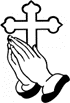 To add to our prayer list please email Pastor Tim with a brief description of your prayer.  Please indicate if you would like the prayer to be listed on an ongoing basis.  tim.hare@trumbullcc.org. Bob & Rita Bennett, prayers for healingMitchel Archer, continued recovery and help with new prostheses  Muirgheal Coffin, prayers for continued good health as she struggles with seizure disorderThe Balogh Family grieving the loss of Mary after a very courageous battle with cancer.Linda Mancinelli, cancer free and recovering well from surgery! Douglas Mihalko, Karolina Szabo’s son’s brother in law, diagnosed with cancerOliver Tiesler, born on April 12 to Sophie and Paul!  Praise God!Trevor Vincent Sando, born on April 11 to Emily and Matt!  Praise God again!Michelle Consolati as she prepares for hip surgery.